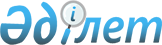 О внесении изменения в приказ Министра образования и науки Республики Казахстан от 12 ноября 2014 года № 459 "Об утверждении Правил осуществления образовательного мониторинга"Приказ Министра образования и науки Республики Казахстан от 20 декабря 2021 года № 521. Зарегистрирован в Министерстве юстиции Республики Казахстан 22 декабря 2021 года № 25925
      ПРИКАЗЫВАЮ:
      1. Внести в приказ Министра образования и науки Республики Казахстан от 12 ноября 2014 года № 459 (зарегистрирован в Реестре государственной регистрации нормативных правовых актов под № 9940) "Об утверждении Правил осуществления образовательного мониторинга" следующее изменение:
      Правила осуществления образовательного мониторинга, утвержденные указанным приказом, изложить в редакции согласно приложению к настоящему приказу.
      2. Департаменту цифровой трансформации образования Министерства образования и науки Республики Казахстан в установленном законодательством Республики Казахстан порядке обеспечить:
      1) государственную регистрацию настоящего приказа в Министерстве юстиции Республики Казахстан;
      2) размещение настоящего приказа на официальном интернет-ресурсе Министерства образования и науки Республики Казахстан после его официального опубликования;
      3) в течение десяти рабочих дней после государственной регистрации настоящего приказа представление в Юридический департамент Министерства образования и науки Республики Казахстан сведений об исполнении мероприятий, предусмотренных подпунктами 1) и 2) настоящего пункта.
      3. Контроль за исполнением настоящего приказа возложить на курирующего вице-министра образования и науки Республики Казахстан.
      4. Настоящий приказ вводится в действие по истечении десяти календарных дней после дня его первого официального опубликования.
      "СОГЛАСОВАН"Министерство цифрового развития, инновацийи аэрокосмической промышленностиРеспублики Казахстан Правила осуществления образовательного мониторинга Глава 1. Общие положения
      1. Настоящие Правила осуществления образовательного мониторинга (далее - Правила) разработаны в соответствии с подпунктом 8-1) статьи 5 Закона Республики Казахстан "Об образовании" (далее – Закон) и определяют порядок осуществления образовательного мониторинга.
      2. В настоящих Правилах используются следующие понятия:
      1) информационная система – организационно-упорядоченная совокупность информационно-коммуникационных технологий, обслуживающего персонала и технической документации, реализующих определенные технологические действия посредством информационного взаимодействия и предназначенных для решения конкретных функциональных задач;
      2) объекты информатизации – электронные информационные ресурсы, программное обеспечение, интернет-ресурс и информационно-коммуникационная инфраструктура;
      3) административные данные – индивидуальные количественные (измеряемые с помощью чисел) и (или) качественные (выстроенные по определенному принципу и (или) признаку) данные по физическому или юридическому лицу и данные похозяйственного учета, формируемые административными источниками, за исключением первичных статистических данных;
      4) образовательный мониторинг – систематическое наблюдение, анализ, оценка и прогноз состояния и динамики изменений результатов и условий осуществления образовательных процессов, контингента обучающихся, сети, а также рейтинговых показателей достижений деятельности организаций образования;
      5) уполномоченный орган в области образования – центральный исполнительный орган Республики Казахстан, осуществляющий руководство и межотраслевую координацию в области образования;
      6) качество образования – совокупность показателей, характеризующих систему образования и отражающих степень соответствия фактически достигнутых образовательных результатов, условий функционирования системы образования нормативным требованиям, социальным и личностным особенностям;
      7) национальный сборник – информационно-статистический публичный документ, содержащий статистическую информацию системы образования данных по итогам предыдущего года в разрезе регионов на основе административных данных;
      8) национальный доклад – аналитический публичный документ, характеризующий состояние и развитие системы образования по итогам предыдущего года на основе государственной статистики и административных данных;
      9) электронная цифровая подпись – набор электронных цифровых символов, созданный средствами электронной цифровой подписи и подтверждающий достоверность электронного документа, его принадлежность и неизменность содержания.
      3. Субъектами осуществления образовательного мониторинга являются:
      1) организации образования;
      2) районные (городские) отделы образования;
      3) Управления образования областей, городов республиканского значения и столицы.
      4. Объектом осуществления образовательного мониторинга является система образования. Глава 2. Порядок осуществления образовательного мониторинга
      5. Образовательный мониторинг осуществляется:
      по уровням образования (дошкольного воспитания и обучения, общего среднего образования, технического и профессионального образования, послесреднего, высшего и послевузовского);
      по охвату (районный/городской, областной, республиканский, международный);
      по форме организации (дистанционный, прямой).
      6. Образовательный мониторинг осуществляется в виде:
      систематического наблюдения за деятельностью организаций образования путем сбора, системного учета, обработки, а также хранения, обновления и накопления информации в объектах информатизации уполномоченного органа в области образования;
      организации и проведения управлениями и отделами образования методических дней для анализа и методической коррекции процесса обучения в организациях среднего образования и оказания практической помощи педагогическому сообществу;
      организации социологических или мониторинговых исследований (в том числе для международных сопоставительных исследований);
      анализа результатов образовательной деятельности (анализ и сопоставление результатов единого национального тестирования, итоговых оценок школьников, международных сопоставительных исследований).
      7. Сбор документов и материалов осуществляется на основе:
      административных данных уполномоченного органа в области образования;
      государственной статистической отчетности;
      проведения сравнительного анализа факторов, влияющих на динамику качества образования;
      результатов процедур лицензирования, государственной аттестации и аккредитации организаций образования;
      результатов проверок деятельности органов управления образованием, организаций образования органами, осуществляющими государственный контроль за реализацией государственной политики в области образования;
      результатов государственной итоговой аттестации обучающихся;
      результатов единого национального тестирования;
      результатов комплексного тестирования;
      данных о повышении квалификации и прохождения аттестации педагогических работников;
      результатов международных сопоставительных исследований;
      результатов мониторинговых исследований;
      результатов социологических исследований.
      8. Порядок организации сбора, системного учета, обработки, а также хранения, обновления, накопления и защиты информации в объектах информатизации уполномоченного органа в области образования в соответствии с законодательством Республики Казахстан, включает:
      1) внесение и/или актуализацию административных данных в объектах информатизации уполномоченного органа в области образования субъектами осуществления образовательного мониторинга;
      2) осуществление контроля за обеспечением полноты, достоверности и своевременности актуализации данных в объекте информатизации уполномоченного органа организациями образования, районными (городскими) отделами образования и Управлениями образования областей, городов республиканского значения и столицы в сроки, указанные в пункте 9 настоящих Правил;
      3) подтверждение данных электронной цифровой подписью руководителя субъекта осуществления образовательного мониторинга;
      4) фиксацию данных на одну дату ежегодно для хранения в архиве систем уполномоченным органом в области образования;
      9. Актуализация данных в объектах информатизации уполномоченного органа в области образования субъектами образовательного мониторинга осуществляется постоянно, по факту возникновения изменений, но не позднее пяти рабочих дней с момента их возникновения.
      10. Уполномоченный орган в области образования ежегодно в октябре обеспечивает фиксацию данных в объектах информатизации уполномоченного органа в области образования для формирования административных данных по всем уровням образования. В данный период актуализация данных в объектах информатизации уполномоченного органа в области образования приостанавливается на срок до 10 рабочих дней. О сроках фиксации и приостановления актуализации данных пользователи уведомляются в объектах информатизации за три рабочих дня.
      11. Местные исполнительные органы в области образования, руководители дошкольных организаций, организаций среднего, технического и профессионального, послесреднего, высшего и (или) послевузовского образования, независимо от формы собственности и ведомственной принадлежности, предоставляют и обеспечивают полное, достоверное и своевременное заполнение данных в объектах информатизации уполномоченного органа в области образования или в других интегрированных с ним информационных системах.
      12. По результатам образовательного мониторинга уполномоченный орган в области образования:
      вносит корректировки в параметры объекта информатизации уполномоченного органа в области образования;
      ежегодно, до 1 декабря, следующего за отчетным периодом, публикует Национальный доклад;
      ежегодно, до 1 марта, следующего за отчетным периодом, публикует Национальный статистический сборник.
					© 2012. РГП на ПХВ «Институт законодательства и правовой информации Республики Казахстан» Министерства юстиции Республики Казахстан
				
      Министр образования и наукиРеспублики Казахстан

 А. Аймагамбетов
Приложение к приказу
Министра образования и науки
Республики Казахстан
от 20 декабря 2021 года № 521Утверждены приказом
Министра образования и науки
Республики Казахстан
от 12 ноября 2014 года № 459